Working Party 2APT VIEW AND PRELIMINARY APT COMMON PROPOSAL on WRC-19 agenda item 9.1 (issue 9.1.5)Agenda Item 9.1, Issue 9.1.5: Resolution 764 (WRC- 15) - Consideration of the technical and regulatory impacts of referencing Recommendations ITU-R M.1638-1 and ITU-R M.1849-1 in Nos. 5.447F and 5.450A of the Radio Regulations.1. 	BackgroundResolution 764 (WRC-15) resolves to invite ITU-R:1	to investigate the technical and regulatory impacts on the services referred to in Nos. 5.447F and 5.450A that would result from referencing Recommendation ITU R M.1638-1 in place of Recommendation ITU R M.1638-0 in those footnotes, while ensuring that no undue constraints are imposed on the services referenced in these footnotes;2	to investigate the technical and regulatory impacts on the services referred to in Nos 5.447F and 5.450A that would result from adding a new reference to Recommendation ITU R M.1849-1 to these footnotes, while ensuring that no undue constraints are imposed on the services referenced in these footnotes.The following approaches were suggested as regulatory examples in the CPM Report for WRC-19 agenda item 9.1, issue 9.1.5, as long-term solution that would avoid reopening the issue of technical and regulatory impacts of referencing new versions of Recommendations ITU-R M.1638-1 and ITU-R M.1849-1 in RR Nos. 5.447F and 5.450A:  Approach A: To delete the second sentence of the footnotes RR Nos. 5.447F and 5.450A, where the Recommendations are referenced, and introduce the sentence “Resolution 229 (Rev.WRC-12) applies”;Approach B: To delete the references to the Recommendations in both footnotes RR Nos. 5.447F and 5.450A, and refer to footnote RR No. 5.446A instead.Relevant ITU-R Reports/Recommendations and ongoing studies are as follows,Recommendation ITU-R M.1638-0 - Characteristics of and protection criteria for sharing studies for radiolocation, aeronautical radionavigation and meteorological radars operating in the frequency bands between 5 250 MHz and 5 850 MHzRecommendation ITU-R M.1638-1 - Characteristics of and protection criteria for sharing studies for radiolocation (except ground based meteorological radars) and aeronautical radionavigation radars operating in the frequency bands between 5 250 and 5 850 MHzRecommendation ITU-R M.1849-1 - Technical and operational aspects of ground-based meteorological radars2. 	DocumentsInput Documents: APG19-5/INP-17 (NZL), INP-37 (IRN), INP-43(Rev.1) (AUS), INP-50 (INS), INP-66 (CHN), INP-80 (J), INP-106 (MLA, THA), INP-128 (KOR)Information Documents: APG19-5/INF-01 (WMO), INF-18 (CEPT), INF-19 (ATU), INF-20 (CITEL), INF-22 (RCC) 3. 	Summary of discussions3.1	Summary of APT Members’ views3.1.1 	New Zealand - Document APG19-5/INP-17New Zealand supports Approach A by referencing Resolution 229 (Rev. WRC-12) in RR No. 5.447F and 5.450A as a long-term solution that would avoid reopening the issue of re-assessing technical and regulatory impacts when referencing new versions of ITU-R Recommendations in the future.3.1.2 	Iran - Document APG19-5/INP-37This Administration supports Approach A of the CPM Report.	

Reason: This approach is a long-term solution that would avoid reopening the issue of technical and regulatory impacts of referencing new Recommendation versions in RR Nos. 5.447F and 5.450A. This should in particular be seen in the light of the fact that, in practice, the coexistence between WAS/RLAN and radars is not driven by those two footnotes but by Resolution 229 (Rev.WRC-12) that defines the conditions for the mobile service to operate in these bands.3.1.3 	Australia - Document APG19-5/INP-43 (Rev.1)Australia supports a long-term solution that requires less regulation should Recommendations ITU-R M.1638 or M.1849 be updated again in the future, while creating no additional constraints to the mobile service, and also ensuring protection of the radiolocation service. Australia supports the CPM Report Approach A.3.1.4 	Indonesia - Document APG19-5/INP-50Indonesia is of the view to support Approach A to satisfy Agenda Item 9.1 (issue 9.1.5) of WRC-19 which delete the second sentence of the footnotes RR 5.447F and 5.450A, where the Recommendations ITU-R M.1638-0 and ITU-R RS.1632-0 are referenced, and clarify that the provisions of Resolution 229 (Rev.WRC-12) apply in this case.3.1.5 	China - Document APG19-5/INP-66After investigating the two approaches, China considers that both Approach A and Approach B could satisfy this issue, meanwhile avoid the need to address this topic again at future WRCs if Recommendations ITU-R M.1638 and M.1849 were updated in the future, i.e., a long-term solution.  Moreover, China believes that the reference to No. 5.446A in Approach B provides an indirect reference to Resolution 229 (Rev. WRC-12) and it would be clearer and more transparent if the reference directly points to Resolution 229 (Rev. WRC-12) instead of No. 5.446A.3.1.6 	Japan - Document APG19-5/INP-80In the case of Approach A, when a meteorological radar is harmfully interfered by wireless access systems (WAS) including radio local area networks (RLANs), the radar may impose on the mobile service more stringent protection criteria than those stated in Resolution 229 (Rev.WRC-12) based on RR No. 5.43A. On the other hand, the radar cannot impose more stringent technical and operational limits upon the mobile service other than those in Resolution 229 (Rev.WRC-12) in the case of Approach B. Therefore, Japan supports Approach A in terms of protection of meteorological radars from WAS/RLANs.3.1.7 	Malaysia, Thailand - Document APG19-5/INP-106Malaysia and Thailand support long-term solution that requires less regulation should the Recommendations ITU-R M.1638 or M.1849 be updated again in the future, while also ensuring protection of the services to which the band is allocated including those which are referenced in RR Nos. 5.447F and 5.450A and creating no additional constraints to the mobile service.Malaysia and Thailand support Approach B in the CPM Report in addressing this Issue. 3.1.8 	Korea - Document APG19-5/INP-128The Republic of Korea supports Approach B provided in the CPM Report to update both footnotes of RR Nos. 5.447F and 5.450A by removing the references to the Recommendations and replacing them with references to RR No. 5.446A.3.2 	Summary of issues raised during the meetingDuring the drafting group sessions, some issues have been raised by APT Members as below:Although some APT Members support Approach B or modified Approach B, these Members do not oppose Approach A as the PACP for this issue. With this understanding, Approach A was agreed to be the PACP for this issue.4. 	APT View(s)APT Members support Approach A by referencing Resolution 229 (Rev. WRC-12) in RR No. 5.447F and 5.450A as a long-term solution that would avoid reopening the issue of re-assessing technical and regulatory impacts when referencing new versions of ITU-R Recommendations in the future, while creating no additional constraints to the mobile service, and also ensuring protection of the radiolocation service.5. 	Preliminary APT Common Proposal(s)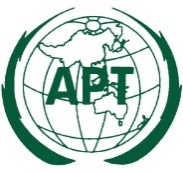 ASIA-PACIFIC TELECOMMUNITYDocument No:The 5th Meeting of the APT Conference PreparatoryGroup for WRC-19 (APG19-5)APG19-5/OUT-3731 July – 6 August 2019, Tokyo, Japan5 August 2019